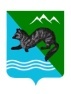 ПОСТАНОВЛЕНИЕАДМИНИСТРАЦИИ СОБОЛЕВСКОГО   МУНИЦИПАЛЬНОГО РАЙОНА КАМЧАТСКОГО КРАЯ23 сентября  2021                              с.Соболево                                  № 256О внесении изменений в муниципальную программу Соболевского муниципального района Камчатского края «Охрана окружающей среды, воспроизводство и использование природных ресурсов в Соболевском муниципальном районе Камчатского края», утвержденную постановлением администрации Соболевского муниципального района Камчатского края от 14.10.2013 № 332                           В целях уточнения объемов финансирования отдельных мероприятий муниципальной программы Соболевского муниципального района Камчатского края «Охрана окружающей среды, воспроизводство и использование природных ресурсов в Соболевском муниципальном районе Камчатского края», утвержденной постановлением администрации Соболевского муниципального района от 14.10.2013г. № 332АДМИНИСТРАЦИЯ ПОСТАНОВЛЯЕТ:1. Внести в муниципальную программу Соболевского муниципального района Камчатского края «Охрана окружающей среды, воспроизводство и использование природных ресурсов в Соболевском муниципальном районе Камчатского края», утвержденную постановлением администрации Соболевского муниципального района Камчатского края от 14.10.2013г. №332,  изменения согласно приложению. 2. Управлению делами администрации Соболевского муниципального района направить настоящее постановление для опубликования в районной газете «Соболевский вестник» и разместить на официальном сайте Соболевского муниципального района Камчатского края в информационно-телекоммуникационной сети Интернет.3. Настоящее постановление вступает в силу после его официального опубликования (обнародования) и распространяется на правоотношения, возникшие с 01 января 2021 года.Глава Соболевского муниципального района                       	В.И. КуркинПриложение к постановлению администрации Соболевского муниципального района от 23.09.2021  № 256  Изменения в муниципальную программу Соболевского муниципального района Камчатского края «Охрана окружающей среды, воспроизводство и использование природных ресурсов в Соболевском муниципальном районе Камчатского края», утвержденную постановлением администрации Соболевского муниципального района Камчатского края от 14.10.2013 №332   (далее – Программа)1. В паспорте Программы раздел «Объемы бюджетных ассигнований Программы» изложить в новой редакции:2. В паспорте Подпрограммы 1 «Охрана окружающей среды и обеспечение экологической безопасности в Соболевском муниципальном районе Камчатского края» раздел «Объемы бюджетных ассигнований Подпрограммы 1» изложить в новой редакции: 3. Приложение 1 к Программе изложить в новой редакции:Приложение 1 к программе4. Приложение 2 к Программе изложить в новой редакции:Приложение 2 к программе*     -указывается три первых знака целевой статьи в соответствии с  приказом Комитета по бюджету и финансам администрации Соболевского муниципального района Камчатского края "Об утверждении перечня и кодов целевых статей расходов районного бюджета"												Объемы бюджетных ассигнованийПрограммыОбщий объем финансирования Программы составляет 92980,16214 тыс. руб., в том числе за счет средств:предполагаемые средства краевого бюджета – 3100,97600 тыс. руб.,из них по годам:2014 год – 0,00000 тыс. руб.;2015 год – 0,00000 тыс. руб.;2016 год – 0,00000 тыс. руб.;2017 год – 235,00000 тыс. руб.;2018 год – 954,30000 тыс. руб.;2019 год – 1414,21500 тыс. руб.;2020 год – 497,46100 тыс. руб.;2021 год – 0,00000 тыс. руб.;2022 год – 0,00000 тыс. руб.;2023 год – 0,00000 тыс. руб.;2024 год 0 0,00000 тыс. руб.районного бюджета – 89810,35282 тыс. руб., из них по годам:2014 год – 2 029,00000 тыс. руб.;2015 год – 2 459,64500 тыс. руб.;2016 год – 234,08100 тыс. руб.;2017 год – 26 550,00000 тыс. руб.;2018 год – 25782,80682 тыс. руб.;2019 год – 12249,59000 тыс. руб.;2020 год – 6505,23000 тыс. руб.;2021 год – 3500,00000 тыс. руб.;2022 год – 3500,00000 тыс. руб.;2023 год – 3500,00000 тыс. руб.;2024 год – 3500,00000 тыс. руб.предполагаемые средства бюджетов поселений – 68,83332 тыс. руб.,из них по годам:2014 год – 0,00000 тыс. руб.;2015 год – 0,00000 тыс. руб.;2016 год – 0,00000 тыс. руб.;2017 год – 68,83332 тыс. руб.;2018 год – 0,00000 тыс. руб.;2019 год – 0,00000 тыс. руб.;2020 год –0,00000 тыс. руб.;2021 год – 0,00000 тыс. руб.;2022 год – 0,00000 тыс. руб.;2023 год – 0,00000 тыс. руб.;2024 год – 0,00000 тыс. руб.Объемы бюджетных ассигнованийПодпрограммы 1Общий объем финансирования Программы составляет 92980,16214 тыс. руб., в том числе за счет средств:предполагаемые средства краевого бюджета – 3100,97600 тыс. руб.,из них по годам:2014 год – 0,00000 тыс. руб.;2015 год – 0,00000 тыс. руб.;2016 год – 0,00000 тыс. руб.;2017 год – 235,00000 тыс. руб.;2018 год – 954,30000 тыс. руб.;2019 год – 1414,21500 тыс. руб.;2020 год – 497,46100 тыс. руб.;2021 год – 0,00000 тыс. руб.;2022 год – 0,00000 тыс. руб.;2023 год – 0,00000 тыс. руб.;2024 год  - 0,00000 тыс. руб.районного бюджета – 89810,35282 тыс. руб., из них по годам:2014 год – 2 029,00000 тыс. руб.;2015 год – 2 459,64500 тыс. руб.;2016 год – 234,08100 тыс. руб.;2017 год – 26 550,00000 тыс. руб.;2018 год – 25782,80682 тыс. руб.;2019 год – 12249,59000 тыс. руб.;2020 год – 6505,23000 тыс. руб.;2021 год – 3500,00000 тыс. руб.;2022 год – 3500,00000 тыс. руб.;2023 год – 3500,00000 тыс. руб.;2024 год – 3500,00000 тыс. руб.предполагаемые средства бюджетов поселений – 68,83332 тыс. руб.,из них по годам:2014 год – 0,00000 тыс. руб.;2015 год – 0,00000 тыс. руб.;2016 год – 0,00000 тыс. руб.;2017 год – 68,83332 тыс. руб.;2018 год – 0,00000 тыс. руб.;2019 год – 0,00000 тыс. руб.;2020 год – 0,00000 тыс. руб.;2021 год – 0,00000 тыс. руб.;2022 год – 0,00000 тыс. руб.;2023 год – 0,00000 тыс. руб.;2024 год – 0,0000 тыс. руб.СведенияСведенияСведенияСведенияСведенияСведенияСведенияСведенияСведенияСведенияСведенияСведенияСведенияСведенияСведенияСведенияСведенияСведенияСведенияСведенияСведенияо показателях (индикаторах)муниципальной программы и подпрограмм муниципальной программы и их значенияхо показателях (индикаторах)муниципальной программы и подпрограмм муниципальной программы и их значенияхо показателях (индикаторах)муниципальной программы и подпрограмм муниципальной программы и их значенияхо показателях (индикаторах)муниципальной программы и подпрограмм муниципальной программы и их значенияхо показателях (индикаторах)муниципальной программы и подпрограмм муниципальной программы и их значенияхо показателях (индикаторах)муниципальной программы и подпрограмм муниципальной программы и их значенияхо показателях (индикаторах)муниципальной программы и подпрограмм муниципальной программы и их значенияхо показателях (индикаторах)муниципальной программы и подпрограмм муниципальной программы и их значенияхо показателях (индикаторах)муниципальной программы и подпрограмм муниципальной программы и их значенияхо показателях (индикаторах)муниципальной программы и подпрограмм муниципальной программы и их значенияхо показателях (индикаторах)муниципальной программы и подпрограмм муниципальной программы и их значенияхо показателях (индикаторах)муниципальной программы и подпрограмм муниципальной программы и их значенияхо показателях (индикаторах)муниципальной программы и подпрограмм муниципальной программы и их значенияхо показателях (индикаторах)муниципальной программы и подпрограмм муниципальной программы и их значенияхо показателях (индикаторах)муниципальной программы и подпрограмм муниципальной программы и их значенияхо показателях (индикаторах)муниципальной программы и подпрограмм муниципальной программы и их значенияхо показателях (индикаторах)муниципальной программы и подпрограмм муниципальной программы и их значенияхо показателях (индикаторах)муниципальной программы и подпрограмм муниципальной программы и их значенияхо показателях (индикаторах)муниципальной программы и подпрограмм муниципальной программы и их значенияхо показателях (индикаторах)муниципальной программы и подпрограмм муниципальной программы и их значенияхо показателях (индикаторах)муниципальной программы и подпрограмм муниципальной программы и их значениях№
п/пПоказатель
(индикатор)
(наименование)Ед. изм.№
п/пПоказатель
(индикатор)
(наименование)Ед. изм.2014 год2015 год2015 год2016 год2016 год2017 год2017 год2018 год2019 год2019 год2020 год2020 год2021 год2021 год2022 год 2023 год 2023 год 2024 год12367788991011111212131314151516Подпрограмма 1 «Охрана окружающей среды и обеспечение экологической безопасности в Соболевском муниципальном районе Камчатского края"Подпрограмма 1 «Охрана окружающей среды и обеспечение экологической безопасности в Соболевском муниципальном районе Камчатского края"Подпрограмма 1 «Охрана окружающей среды и обеспечение экологической безопасности в Соболевском муниципальном районе Камчатского края"Подпрограмма 1 «Охрана окружающей среды и обеспечение экологической безопасности в Соболевском муниципальном районе Камчатского края"Подпрограмма 1 «Охрана окружающей среды и обеспечение экологической безопасности в Соболевском муниципальном районе Камчатского края"Подпрограмма 1 «Охрана окружающей среды и обеспечение экологической безопасности в Соболевском муниципальном районе Камчатского края"Подпрограмма 1 «Охрана окружающей среды и обеспечение экологической безопасности в Соболевском муниципальном районе Камчатского края"Подпрограмма 1 «Охрана окружающей среды и обеспечение экологической безопасности в Соболевском муниципальном районе Камчатского края"Подпрограмма 1 «Охрана окружающей среды и обеспечение экологической безопасности в Соболевском муниципальном районе Камчатского края"Подпрограмма 1 «Охрана окружающей среды и обеспечение экологической безопасности в Соболевском муниципальном районе Камчатского края"Подпрограмма 1 «Охрана окружающей среды и обеспечение экологической безопасности в Соболевском муниципальном районе Камчатского края"Подпрограмма 1 «Охрана окружающей среды и обеспечение экологической безопасности в Соболевском муниципальном районе Камчатского края"Подпрограмма 1 «Охрана окружающей среды и обеспечение экологической безопасности в Соболевском муниципальном районе Камчатского края"Подпрограмма 1 «Охрана окружающей среды и обеспечение экологической безопасности в Соболевском муниципальном районе Камчатского края"Подпрограмма 1 «Охрана окружающей среды и обеспечение экологической безопасности в Соболевском муниципальном районе Камчатского края"Подпрограмма 1 «Охрана окружающей среды и обеспечение экологической безопасности в Соболевском муниципальном районе Камчатского края"Подпрограмма 1 «Охрана окружающей среды и обеспечение экологической безопасности в Соболевском муниципальном районе Камчатского края"Подпрограмма 1 «Охрана окружающей среды и обеспечение экологической безопасности в Соболевском муниципальном районе Камчатского края"Подпрограмма 1 «Охрана окружающей среды и обеспечение экологической безопасности в Соболевском муниципальном районе Камчатского края"Подпрограмма 1 «Охрана окружающей среды и обеспечение экологической безопасности в Соболевском муниципальном районе Камчатского края"Подпрограмма 1 «Охрана окружающей среды и обеспечение экологической безопасности в Соболевском муниципальном районе Камчатского края"1.1.Количество ликвидированных несанкционированных территорий временного размещения отходовшт.0110088788332222221.2.Площадь рекультивированных  территорий, загрязненных отходами;м2032340323400021518,721518,718200184018403003002002002002002002001.3.Количество построенных объектов размещения ТБО (полигонов ТБО);шт.000001100000000000Финансовое обеспечение реализации муниципальной программыФинансовое обеспечение реализации муниципальной программыФинансовое обеспечение реализации муниципальной программыФинансовое обеспечение реализации муниципальной программыФинансовое обеспечение реализации муниципальной программыФинансовое обеспечение реализации муниципальной программыФинансовое обеспечение реализации муниципальной программыФинансовое обеспечение реализации муниципальной программыФинансовое обеспечение реализации муниципальной программыФинансовое обеспечение реализации муниципальной программыФинансовое обеспечение реализации муниципальной программыФинансовое обеспечение реализации муниципальной программыФинансовое обеспечение реализации муниципальной программыФинансовое обеспечение реализации муниципальной программыФинансовое обеспечение реализации муниципальной программыФинансовое обеспечение реализации муниципальной программыФинансовое обеспечение реализации муниципальной программы№ п/п№ п/пНаименование муниципальной программы / подпрограммы / мероприятияКод бюджетной классификацииКод бюджетной классификацииОбъем средств на реализацию программыОбъем средств на реализацию программыОбъем средств на реализацию программыОбъем средств на реализацию программыОбъем средств на реализацию программыОбъем средств на реализацию программыОбъем средств на реализацию программыОбъем средств на реализацию программыОбъем средств на реализацию программыОбъем средств на реализацию программыОбъем средств на реализацию программыОбъем средств на реализацию программыОбъем средств на реализацию программыОбъем средств на реализацию программыОбъем средств на реализацию программы№ п/п№ п/пНаименование муниципальной программы / подпрограммы / мероприятияГРБСЦСР *ВСЕГО2014201520162017201820192020202120222023202420242024202411234567891011121314151617171717«Охрана окружающей среды, воспроизводство и использование природных ресурсов в Соболевском муниципальном районе Камчатского края»Всего, в том числе:92980,162142029,0002459,645234,08126853,8333226737,1068213663,8050007002,6910003500,000003500,000003500,000003500,000003500,000003500,000003500,00000«Охрана окружающей среды, воспроизводство и использование природных ресурсов в Соболевском муниципальном районе Камчатского края»за счет средств краевого бюджета3100,976000,000000,000000,00000235,00000954,300001414,21500497,461000,000000,000000,000000,000000,000000,000000,00000«Охрана окружающей среды, воспроизводство и использование природных ресурсов в Соболевском муниципальном районе Камчатского края»за счет средств районного  бюджета89810,352822029,000002459,64500234,0810026550,0000025782,8068212249,590006505,230003500,000003500,000003500,000003500,000003500,000003500,000003500,00000«Охрана окружающей среды, воспроизводство и использование природных ресурсов в Соболевском муниципальном районе Камчатского края»за счет средств бюджетов поселений68,833320,000000,000000,0000068,833320,000000,000000,000000,000000,000000,000000,000000,000000,000000,000001.1.Наименование  Подпрограммы 1 «Охрана окружающей среды и обеспечение экологической безопасности в Соболевском муниципальном районе Камчатского края»Всего, в том числе:92980,162142029,000002459,64500234,0810026853,8333226737,1068213663,805007002,691003500,000003500,000003500,000003500,000003500,000003500,000003500,000001.1.Наименование  Подпрограммы 1 «Охрана окружающей среды и обеспечение экологической безопасности в Соболевском муниципальном районе Камчатского края»за счет средств краевого бюджета3100,976000,000000,000000,00000235,00000954,300001414,21500497,461000,000000,000000,000000,000000,000000,000000,000001.1.Наименование  Подпрограммы 1 «Охрана окружающей среды и обеспечение экологической безопасности в Соболевском муниципальном районе Камчатского края»за счет средств районного бюджета89810,352822029,000002459,64500234,0810026550,0000025782,8068212249,590006505,230003500,000003500,000003500,000003500,000003500,000003500,000003500,000001.1.Наименование  Подпрограммы 1 «Охрана окружающей среды и обеспечение экологической безопасности в Соболевском муниципальном районе Камчатского края»за счет средств бюджетов поселений68,833320,000000,000000,0000068,833320,000000,000000,000000,000000,000000,000000,000000,000000,000000,000001.1.1.1.Основное мероприятие: Мероприятия, связанные с обращением с отходами производства и потребленияВсего, в том числе:92980,162142029,000002459,64500234,0810026853,8333226737,1068213663,805007002,691003500,000003500,000003500,000003500,000003500,000003500,000003500,000001.1.1.1.Основное мероприятие: Мероприятия, связанные с обращением с отходами производства и потребленияза счет средств краевого бюджета3100,976000,000000,000000,00000235,00000954,300001414,21500497,461000,000000,000000,000000,000000,000000,000000,000001.1.1.1.Основное мероприятие: Мероприятия, связанные с обращением с отходами производства и потребленияза счет средств районного бюджета89810,352822029,000002459,64500234,0810026550,0000025782,8068212249,590006505,230003500,000003500,000003500,000003500,000003500,000003500,000003500,000001.1.1.1.Основное мероприятие: Мероприятия, связанные с обращением с отходами производства и потребленияза счет средств бюджетов поселений68,833320,000000,000000,0000068,833320,000000,000000,000000,000000,000000,000000,000000,000000,000000,000001.1.1.1.1.1.Разработка проектной документации, экспертиза, строительство объекта "Строительство полигона твердых бытовых отходов для с.Устьевое, Соболевского района, Камчатского края"Всего, в том числе:10038,478002029,000000,00000234,081001000,000002181,737002249,590002344,070000,000000,000000,000000,000000,000000,000000,000001.1.1.1.1.1.Разработка проектной документации, экспертиза, строительство объекта "Строительство полигона твердых бытовых отходов для с.Устьевое, Соболевского района, Камчатского края"за счет средств краевого бюджета0,000000,000000,000000,000000,000000,000000,000000,000000,000000,000000,000000,000000,000000,000000,000001.1.1.1.1.1.Разработка проектной документации, экспертиза, строительство объекта "Строительство полигона твердых бытовых отходов для с.Устьевое, Соболевского района, Камчатского края"за счет средств районного бюджета90208110038,478002029,000000,00000234,081001000,000002181,737002249,590002344,070000,000000,000000,000000,000000,000000,000000,000001.1.1.1.1.1.Разработка проектной документации, экспертиза, строительство объекта "Строительство полигона твердых бытовых отходов для с.Устьевое, Соболевского района, Камчатского края"за счет средств бюджетов поселений0,000000,000000,000000,000000,000000,000000,000000,000000,000000,000000,000000,000000,000000,000000,000001.1.2.1.1.2.Ликвидация несанкционированных свалок на территории поселенияВсего, в том числе:9032,549820,000000,000000,000001236,910003381,424823414,215000,00000500,00000500,00000500,00000500,00000500,00000500,00000500,000001.1.2.1.1.2.Ликвидация несанкционированных свалок на территории поселенияза счет средств краевого бюджета2603,515000,000000,000000,00000235,00000954,300001414,215000,000000,000000,000000,000000,000000,000000,000000,000001.1.2.1.1.2.Ликвидация несанкционированных свалок на территории поселения912565,489000,000000,000000,0000044,00000521,489000,000000,000000,000000,000000,000000,000000,000000,000000,000001.1.2.1.1.2.Ликвидация несанкционированных свалок на территории поселения9221038,026000,000000,000000,00000191,00000432,81100414,215000,000000,000000,000000,000000,000000,000000,000000,000001.1.2.1.1.2.Ликвидация несанкционированных свалок на территории поселения9320,000000,000000,000000,000000,000000,000000,000000,000000,000000,000000,000000,000000,000000,000000,000001.1.2.1.1.2.Ликвидация несанкционированных свалок на территории поселения902 сп1000,000000,000000,000000,000000,000000,000001000,000000,000000,000000,000000,000000,000000,000000,000000,000001.1.2.1.1.2.Ликвидация несанкционированных свалок на территории поселения902 мр0,000000,000000,000000,000000,000000,000000,000000,000000,000000,000000,000000,000000,000000,000000,000001.1.2.1.1.2.Ликвидация несанкционированных свалок на территории поселенияза счет средств районного бюджета0816427,124820,000000,000000,000001000,000002427,124822000,000000,00000500,00000500,00000500,00000500,00000500,00000500,00000500,000001.1.2.1.1.2.Ликвидация несанкционированных свалок на территории поселения9121000,000000,000000,000000,00000500,00000500,000000,000000,000000,000000,000000,000000,000000,000000,000000,000001.1.2.1.1.2.Ликвидация несанкционированных свалок на территории поселения9221927,124820,000000,000000,00000500,00000927,12482500,000000,000000,000000,000000,000000,000000,000000,000000,000001.1.2.1.1.2.Ликвидация несанкционированных свалок на территории поселения932500,000000,000000,000000,000000,000000,00000500,000000,000000,000000,000000,000000,000000,000000,000000,000001.1.2.1.1.2.Ликвидация несанкционированных свалок на территории поселения902 сп1000,000000,000000,000000,000000,000000,000001000,000000,000000,000000,000000,000000,000000,000000,000000,000001.1.2.1.1.2.Ликвидация несанкционированных свалок на территории поселения902 мр2000,000000,000000,000000,000000,000001000,000000,000000,00000500,00000500,00000500,00000500,00000500,00000500,00000500,000001.1.2.1.1.2.Ликвидация несанкционированных свалок на территории поселенияза счет средств бюджетов поселений0811,910000,000000,000000,000001,910000,000000,000000,000000,000000,000000,000000,000000,000000,000000,000009120,000000,000000,000000,000000,000000,000000,000000,000000,000000,000000,000000,000000,000000,000000,000009221,910000,000000,000000,000001,910000,000000,000000,000000,000000,000000,000000,000000,000000,000000,000009320,000000,000000,000000,000000,000000,000000,000000,000000,000000,000000,000000,000000,000000,000000,00000902 сп0,000000,000000,000000,000000,000000,000000,000000,000000,000000,000000,000000,000000,000000,000000,00000902 мр0,000000,000000,000000,000000,000000,000000,000000,000000,000000,000000,000000,000000,000000,000000,000001.1.3.1.1.3.Ликвидация несанкционированных свалок на территории Соболевского сельского поселенияВсего, в том числе:997,461000,000000,000000,000000,000000,000000,00000997,461000,000000,000000,000000,000000,000000,000000,000001.1.3.1.1.3.Ликвидация несанкционированных свалок на территории Соболевского сельского поселенияза счет средств краевого бюджета902 сп497,461000,000000,000000,000000,000000,000000,00000497,461000,000000,000000,000000,000000,000000,000000,000001.1.3.1.1.3.Ликвидация несанкционированных свалок на территории Соболевского сельского поселенияза счет средств районного бюджета902сп081500,000000,000000,000000,000000,000000,000000,00000500,000000,000000,000000,000000,000000,000000,000000,000001.1.3.1.1.3.Ликвидация несанкционированных свалок на территории Соболевского сельского поселенияза счет средств бюджетов поселений0,000000,000000,000000,000000,000000,000000,000000,000000,000000,000000,000000,000000,000000,000000,000001.1.4.1.1.4.Ликвидация несанкционированных свалок на территории Крутогоровского сельского поселенияВсего, в том числе:2000,000000,000000,000000,000000,000000,000000,000000,00000500,00000500,00000500,00000500,00000500,00000500,00000500,000001.1.4.1.1.4.Ликвидация несанкционированных свалок на территории Крутогоровского сельского поселенияза счет средств краевого бюджета0,000000,000000,000000,000000,000000,000000,000000,000000,000000,000000,000000,000000,000000,000000,000001.1.4.1.1.4.Ликвидация несанкционированных свалок на территории Крутогоровского сельского поселенияза счет средств районного бюджета9320812000,000000,000000,000000,000000,000000,000000,000000,00000500,00000500,00000500,00000500,00000500,00000500,00000500,000001.1.4.1.1.4.Ликвидация несанкционированных свалок на территории Крутогоровского сельского поселенияза счет средств бюджетов поселений0,000000,000000,000000,000000,000000,000000,000000,000000,000000,000000,000000,000000,000000,000000,000001.1.5.1.1.5.Ликвидация несанкционированных свалок на территории Устьевого сельского поселенияВсего, в том числе:2161,160000,000000,000000,000000,000000,000000,00000161,16000500,00000500,00000500,00000500,00000500,00000500,00000500,000001.1.5.1.1.5.Ликвидация несанкционированных свалок на территории Устьевого сельского поселенияза счет средств краевого бюджета0,000000,000000,000000,000000,000000,000000,000000,000000,000000,000000,000000,000000,000000,000000,000001.1.5.1.1.5.Ликвидация несанкционированных свалок на территории Устьевого сельского поселенияза счет средств районного бюджета9220812161,160000,000000,000000,000000,000000,000000,00000161,16000500,00000500,00000500,00000500,00000500,00000500,00000500,000001.1.5.1.1.5.Ликвидация несанкционированных свалок на территории Устьевого сельского поселенияза счет средств бюджетов поселений0,000000,000000,000000,000000,000000,000000,000000,000000,000000,000000,000000,000000,000000,000000,000001.1.6.1.1.6.Ликвидация несанкционированных свалок на межселенной территорииВсего, в том числе:4500,000000,000000,000000,000000,000000,000000,00000500,000001000,000001000,000001000,000001000,000001000,000001000,000001000,000001.1.6.1.1.6.Ликвидация несанкционированных свалок на межселенной территорииза счет средств краевого бюджета0,000000,000000,000000,000000,000000,000000,000000,000000,000000,000000,000000,000000,000000,000000,000001.1.6.1.1.6.Ликвидация несанкционированных свалок на межселенной территорииза счет средств районного бюджета9020814500,000000,000000,000000,000000,000000,000000,00000500,000001000,000001000,000001000,000001000,000001000,000001000,000001000,000001.1.6.1.1.6.Ликвидация несанкционированных свалок на межселенной территорииза счет средств бюджетов поселений0,000000,000000,000000,000000,000000,000000,000000,000000,000000,000000,000000,000000,000000,000000,000001.1.7.1.1.7.Выполнение работ по строительству ангара для инсинератораВсего, в том числе:33499,932000,000000,000000,0000015000,0000018499,932000,000000,000000,000000,000000,000000,000000,000000,000000,000001.1.7.1.1.7.Выполнение работ по строительству ангара для инсинератораза счет средств краевого бюджета0,000000,000000,000000,000000,000000,000000,000000,000000,000000,000000,000000,000000,000000,000000,000001.1.7.1.1.7.Выполнение работ по строительству ангара для инсинератораза счет средств районного бюджета90208133499,932000,000000,000000,0000015000,0000018499,932000,000000,000000,000000,000000,000000,000000,000000,000000,000001.1.7.1.1.7.Выполнение работ по строительству ангара для инсинератораза счет средств бюджетов поселений0,000000,000000,000000,000000,000000,000000,000000,000000,000000,000000,000000,000000,000000,000000,000001.1.8.1.1.8.Поставка опрокидывателя отходов для инсинератораВсего, в том числе:372,850600,000000,000000,000000,00000372,850600,000000,000000,000000,000000,000000,000000,000000,000000,000001.1.8.1.1.8.Поставка опрокидывателя отходов для инсинератораза счет средств краевого бюджета0,000000,000000,000000,000000,000000,000000,000000,000000,000000,000000,000000,000000,000000,000000,000001.1.8.1.1.8.Поставка опрокидывателя отходов для инсинератораза счет средств районного бюджета902081372,850600,000000,000000,000000,00000372,850600,000000,000000,000000,000000,000000,000000,000000,000000,000001.1.8.1.1.8.Поставка опрокидывателя отходов для инсинератораза счет средств бюджетов поселений0,000000,000000,000000,000000,000000,000000,000000,000000,000000,000000,000000,000000,000000,000000,000001.1.9.1.1.9.Поставка газовых горелок и арматуры для инсинератораВсего, в том числе:301,162400,000000,000000,000000,00000301,162400,000000,000000,000000,000000,000000,000000,000000,000000,000001.1.9.1.1.9.Поставка газовых горелок и арматуры для инсинератораза счет средств краевого бюджета0,000000,000000,000000,000000,000000,000000,000000,000000,000000,000000,000000,000000,000000,000000,000001.1.9.1.1.9.Поставка газовых горелок и арматуры для инсинератораза счет средств районного бюджета902081301,162400,000000,000000,000000,00000301,162400,000000,000000,000000,000000,000000,000000,000000,000000,000001.1.9.1.1.9.Поставка газовых горелок и арматуры для инсинератораза счет средств бюджетов поселений0,000000,000000,000000,000000,000000,000000,000000,000000,000000,000000,000000,000000,000000,000000,000001.1.10.1.1.10.Приобретение и монтаж станции физико-химической очистки сточных водВсего, в том числе:10000,000000,000000,000000,000005000,000000,000005000,000000,000000,000000,000000,000000,000000,000000,000000,000001.1.10.1.1.10.Приобретение и монтаж станции физико-химической очистки сточных водза счет средств краевого бюджета0,000000,000000,000000,000000,000000,000000,000000,000000,000000,000000,000000,000000,000000,000000,000001.1.10.1.1.10.Приобретение и монтаж станции физико-химической очистки сточных водза счет средств районного бюджета90208110000,000000,000000,000000,000005000,000000,000005000,000000,000000,000000,000000,000000,000000,000000,000000,000001.1.10.1.1.10.Приобретение и монтаж станции физико-химической очистки сточных водза счет средств бюджетов поселений0,000000,000000,000000,000000,000000,000000,000000,000000,000000,000000,000000,000000,000000,000000,000001.1.11.1.1.11.Информационно-разъяснительная работаВсего, в том числе:50,000000,000000,000000,0000050,000000,000000,000000,000000,000000,000000,000000,000000,000000,000000,000001.1.11.1.1.11.Информационно-разъяснительная работаза счет средств краевого бюджета0,000000,000000,000000,000000,000000,000000,000000,000000,000000,000000,000000,000000,000000,000000,000001.1.11.1.1.11.Информационно-разъяснительная работаза счет средств районного бюджета90408150,000000,000000,000000,0000050,000000,000000,000000,000000,000000,000000,000000,000000,000000,000000,000001.1.11.1.1.11.Информационно-разъяснительная работаза счет средств бюджетов поселений0,000000,000000,000000,000000,000000,000000,000000,000000,000000,000000,000000,000000,000000,000000,000001.1.12.1.1.12.Рекультивация несанкционированной свалки на межселенной территории (с.Устьевое - с.Соболево)Всего, в том числе:2459,645000,000002459,645000,000000,000000,000000,000000,000000,000000,000000,000000,000000,000000,000000,000001.1.12.1.1.12.Рекультивация несанкционированной свалки на межселенной территории (с.Устьевое - с.Соболево)за счет средств краевого бюджета0,000000,000000,000000,000000,000000,000000,000000,000000,000000,000000,000000,000000,000000,000000,000001.1.12.1.1.12.Рекультивация несанкционированной свалки на межселенной территории (с.Устьевое - с.Соболево)за счет средств районного бюджета9020812459,645000,000002459,645000,000000,000000,000000,000000,000000,000000,000000,000000,000000,000000,000000,000001.1.12.1.1.12.Рекультивация несанкционированной свалки на межселенной территории (с.Устьевое - с.Соболево)за счет средств бюджетов поселений0,000000,000000,000000,000000,000000,000000,000000,000000,000000,000000,000000,000000,000000,000000,000001.1.13.1.1.13.Разработка проектной документации и строительство объекта для размещения твердых бытовых отходов для п.КрутогоровскийВсего, в том числе:2000,000000,000000,000000,000000,000002000,000000,000000,000000,000000,000000,000000,000000,000000,000000,00000Разработка проектной документации и строительство объекта для размещения твердых бытовых отходов для п.Крутогоровскийза счет средств краевого бюджета0,000000,000000,000000,000000,000000,000000,000000,000000,000000,000000,000000,000000,000000,000000,00000Разработка проектной документации и строительство объекта для размещения твердых бытовых отходов для п.Крутогоровскийза счет средств районного бюджета9320812000,000000,000000,000000,000000,000002000,000000,000000,000000,000000,000000,000000,000000,000000,000000,00000Разработка проектной документации и строительство объекта для размещения твердых бытовых отходов для п.Крутогоровскийза счет средств бюджетов поселений0,000000,000000,000000,000000,000000,000000,000000,000000,000000,000000,000000,000000,000000,000000,000001.1.14,1.1.14,Очистка ручья "Домашний" в с.СоболевоВсего, в том числе:10000,000000,000000,000000,000000,000000,000003000,000003000,000001000,000001000,000001000,000001000,000001000,000001000,000001000,000001.1.14,1.1.14,Очистка ручья "Домашний" в с.Соболевоза счет средств краевого бюджета0,000000,000000,000000,000000,000000,000000,000000,000000,000000,000000,000000,000000,000000,000000,000001.1.14,1.1.14,Очистка ручья "Домашний" в с.Соболевоза счет средств районного бюджета90208110000,000000,000000,000000,000000,000000,000003000,000003000,000001000,000001000,000001000,000001000,000001000,000001000,000001000,000001.1.14,1.1.14,Очистка ручья "Домашний" в с.Соболевоза счет средств бюджетов поселений0,000000,000000,000000,000000,000000,000000,000000,000000,000000,000000,000000,000000,000000,000000,000001.1.15.1.1.15.Работы по ликвидации существующей свалки, строительству площадок для временного хранения ТБО и утилизации ЖБО в п.КрутогоровскийВсего, в том числе:4566,923320,000000,000000,000004566,923320,000000,000000,000000,000000,000000,000000,000000,000000,000000,000001.1.15.1.1.15.Работы по ликвидации существующей свалки, строительству площадок для временного хранения ТБО и утилизации ЖБО в п.Крутогоровскийза счет средств краевого бюджета0,000000,000000,000000,000000,000000,000000,000000,000000,000000,000000,000000,000000,000000,000000,000001.1.15.1.1.15.Работы по ликвидации существующей свалки, строительству площадок для временного хранения ТБО и утилизации ЖБО в п.Крутогоровскийза счет средств районного бюджета9320814500,000000,000000,000000,000004500,000000,000000,000000,000000,000000,000000,000000,000000,000000,000000,000001.1.15.1.1.15.Работы по ликвидации существующей свалки, строительству площадок для временного хранения ТБО и утилизации ЖБО в п.Крутогоровскийза счет средств бюджетов поселений66,923320,000000,000000,0000066,923320,000000,000000,000000,000000,000000,000000,000000,000000,000000,00000